Publicado en  el 07/03/2014 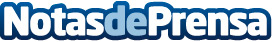 Honda y Castrol lanzan una nueva gama de productosHonda Motor Europe España ha firmado un acuerdo de cooperación por tres años con la compañía internacional de lubricantes Castrol, que pasará a ser proveedor recomendado de Honda a través de una nueva gama de aceites y lubricantes, desarrollada conjuntamente por ambas marcas y destinada a los motores de automóviles Honda.Datos de contacto:Honda MotorsNota de prensa publicada en: https://www.notasdeprensa.es/honda-y-castrol-lanzan-una-nueva-gama-de_1 Categorias: Automovilismo Industria Automotriz http://www.notasdeprensa.es